2018年编导艺考文艺常识之电影【考题及答案】（1）1、美国电影《珍珠港》和下列哪部中国电影所反映的历史时间最接近?（   ）
A《地道战》
B《开天辟地》
C《闪闪的红星》
D《开国大典》
2、获得2014年第67届戛纳电影节金棕搁最佳影片奖项的是（   ）。
A《地心引力》
B《星雨》
C《派对女孩》
D《冬眠》
3、下列属于“意识流”电影的是(   )。
A《八部半》
B《罗马11时》
C《喘息》
D《偷自行车的人》
4、电影的三原色是指（   ）。
A红、绿、蓝
B红、黄、蓝
C黄、品红、青
D黄、红、青
5、中国第一位被称为“影帝”的是（   ）。
A葛优
B金焰
C夏雨
D赵炎
6、贾樟柯导演的作品《天注定》在（   ）上获得作家剧本奖。
A戛纳国际电影节
B柏林国际电影节
C东京国际电影节
D威尼斯国际电影节
7、下列影片哪一部不是姜文导演的作品?（   ）
A《十七岁的单车》
B《阳光灿烂的日子》
C《太阳照样升起》
D《让子弹飞》
8、《城南旧事》的导演是(   )。
A吴天明
B吴印威
C吴子牛
D吴贻弓
9、《电影是什么》的作者是（   ）。
A爱森斯坦
B巴赞
C克拉考尔
D巴拉兹
10、改编自王朔的《动物凶猛》，电影《阳光灿烂的日子》的导演是（   ）。
A夏雨
B张艺谋
C宁浩
D姜文
11、电影的诞生日为（   ）。
A.1894年7月12日
B.1983年3月19日
C.1895年12月28日
D.1869年2月9日
12、“杀青”是指（   ）。
A电影前期拍摄完成
B影片的前期剪辑完成
C影片的剧本创作完成
D影片包装完成，开始上映
13、张艺谋导演的电影《山楂树之恋》改编自(   )的同名小说，该小说被称为“史上最干净的爱情”。
A张翎
B艾米
C莫言
D余华
14、中国第一位被称为“影帝”的是(   )。
A葛优
B金焰
C夏雨
D赵炎
15、著名导演李安凭借下列哪部电影获得了奥斯卡最佳导演奖?（   ）
A《色戒》
B《断背山》
C《卧虎藏龙》
D《喜宴》
16、陈凯歌执导的电影《霸王别姬》主要反映的是哪类戏曲演员的生活?（   ）
A京剧
B越剧
C川剧
D黄梅戏
17、下列作品中，反映抗战之后一个破落家庭的故事，后来由田壮壮导演、拍摄成同名作品的电影是（   ）。
A《马路天使》
B《万家灯火》
C《乌鸦与麻雀》
D《小城之春》
18、电影《重庆森林》是哪位导演的作品?（   ）
A戚其义
B徐克
C王家卫
D王小帅
19、2012年上映的电影《四大名捕》是根据（   ）的作品改编的。
A温瑞安
B梁羽生
C古龙
D卧龙生
20、2012年上映的电影《白鹿原》反映的是我国（   ）的地理环境。
A东北地区
B华北地区
C西北地区
D江南地区
参考答案1.A，2.D，3.A，4.A，5.B6.A，7.A，8.D，9.B，10.D11.C，12.A，13.B，14.B，15.B16.A，17.D，18.C，19.A，20.C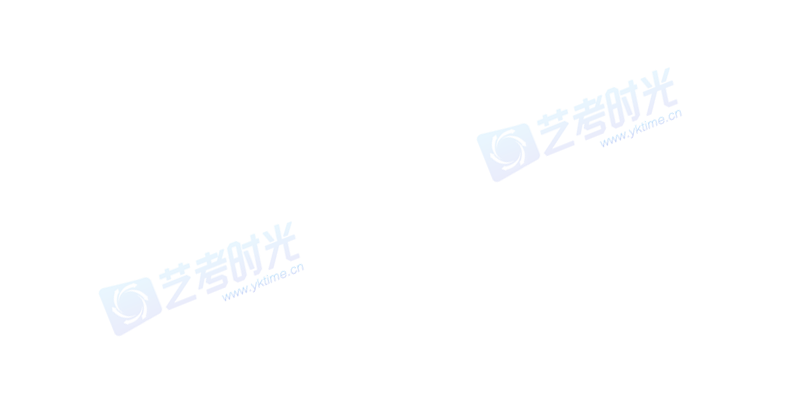 